รายงานการปฏิบัติราชการประจำเดือนกุมภาพันธ์
ประจำปีงบประมาณ พ.ศ.2567
สถานีตำรวจภูธรปางมะค่างานสอบสวน 	เมื่อวันที่ 14 ก.พ. 2567 ร.ต.ท. วรเชษฐ กันหาเรือง พงส. แจ้งว่าได้มี นางประสิทธิ์ สมานเชตกิจ อายุ 59 ปี ที่อยู่ 426 หมู่ที่ 18 ตำบลปางมะค่า อำเภอขาณุวรลักษบุรี จังหวัดกำแพงเพชร มาสภ. แจ้งว่า
ผู้แจ้งได้ขายของที่ร้านขายของชำ บ้านเลขที่ 426 หมู่ที่ 18 ตำบลปางมะค่า อำขาณุวรลักษบุรีจังหวัดกำแพงเพชร ข้างหน้าเป็นร้านขายของ ข้างหลังเป็นที่พักอาศัย ต่อมาเมื่อวันที่ 14 กุมภาพันธ์ 2567 เวลา 09.40 น. ได้มีคนร้าย เป็นชายไทย ไม่ทราบชื่อ สูงประมาณ 160 ชม. ผอม ผิวดำ อายุ 50-55 ปี ขับรถกระบะ สีบอร์น ไม่ทราบทะเบียน มาจอดหน้าร้านขายของบริเวณถนนได้เดินเข้ามาภายในร้าน และซื้อเป็บชี จำนวน 1 ขวด ราคา 13 บาท เสร็จแล้วได้เดินไปที่รถกระบะแล้วได้กลับเข้ามาในร้านค้าอีกครั้ง มาซื้อบุหรี่ ยี่ห้อเอลแอนด์เอ็ม สีแดง ราคา 75 บาท ผู้แจ้งได้เอาบุหรี่ให้แล้วรับเงินมาจำนวน 100 บาท ผู้แจ้งได้เดินไปเอาเงินทอนในตะกร้าภายในบ้าน ขณะกำลังจะหยิบเงินทอนจากตะกร้า คนร้ายได้ใช้ประแจถอดล้อรถตีบริเวณท้ายทอยของผู้แจ้งจำนวน 1 ครั้งและกำลังจะตีครั้งที่ 2 ผู้แจ้งได้หันหน้ามารู้และใช้มีอรับประแจไว้ แล้วได้ยื้อแย่งประแจกัน ผู้แจ้งได้ตะโกนร้องขอความช่วยเหลือ เมื่อคนร้ายได้ยินเสียงผู้แจ้งร้องขอความช่วยเหลือได้ปล่อยประแจแล้ววิ่งไปที่รถกระบะที่จอดอยู่เพื่อหลบหนี ผู้แจ้งได้ตามไปที่รถกระบะ แล้วผู้แจ้งได้ใช้ประแจขว้างไปที่รถกระบะจำนวน 2 ครั้ง ครั้งแรกโดนบริเวณแคป และครั้งที่ 2 โดนบริเวณกระจกแคปคนร้ายได้ขับรถหลบหนีไป ผู้แจ้งได้เดินเข้ามาในร้านค้าตรวจสอบทรัพย์สิน พบโทรศัพท์มือถือยี่ห้อออปโป จำนวน 1 เครื่อง ราคาประมาณ 4,400 บาท ได้หายไปผู้แจ้งได้รับความเสียหายจึงได้มาพบพนักงานสอบสวนเพื่อดำเนินคดีกับคนร้ายคนดังกล่าว 	
 	ร.ต.ท. วรเชษฐ กันหาเรือง รอง สว.(สอบสวน) สภ.ปางมะค่าได้รับแจ้งความและจัดรับคำร้องทุกข์ไว้ และได้ร่วมกับเจ้าหน้าที่ตำรวจฝ่ายสืบสวนเดินทางไปตรวจสถานที่เกิดเหตุ จัดทำบันทึกการตรวจสถานที่เกิดเหตุ แผนที่เกิดเหตุแล้วจะได้ดำเนินการในส่วนที่เกี่ยวข้องต่อไป	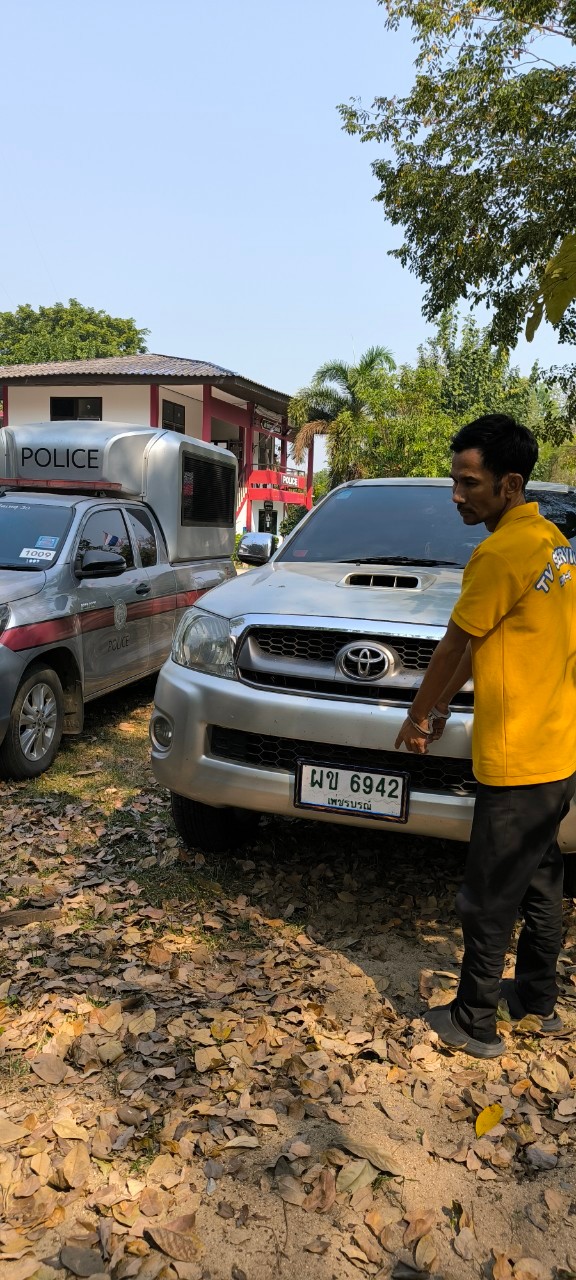 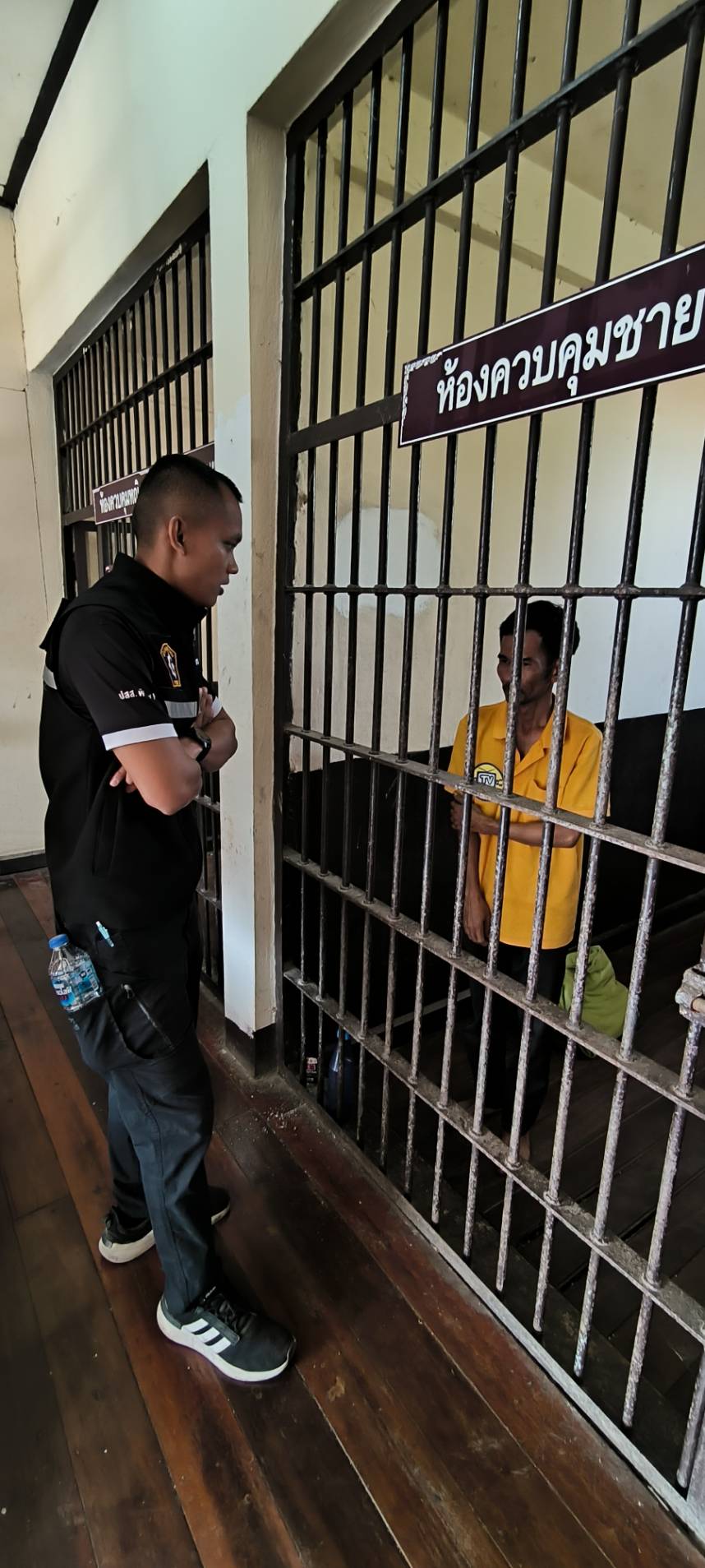 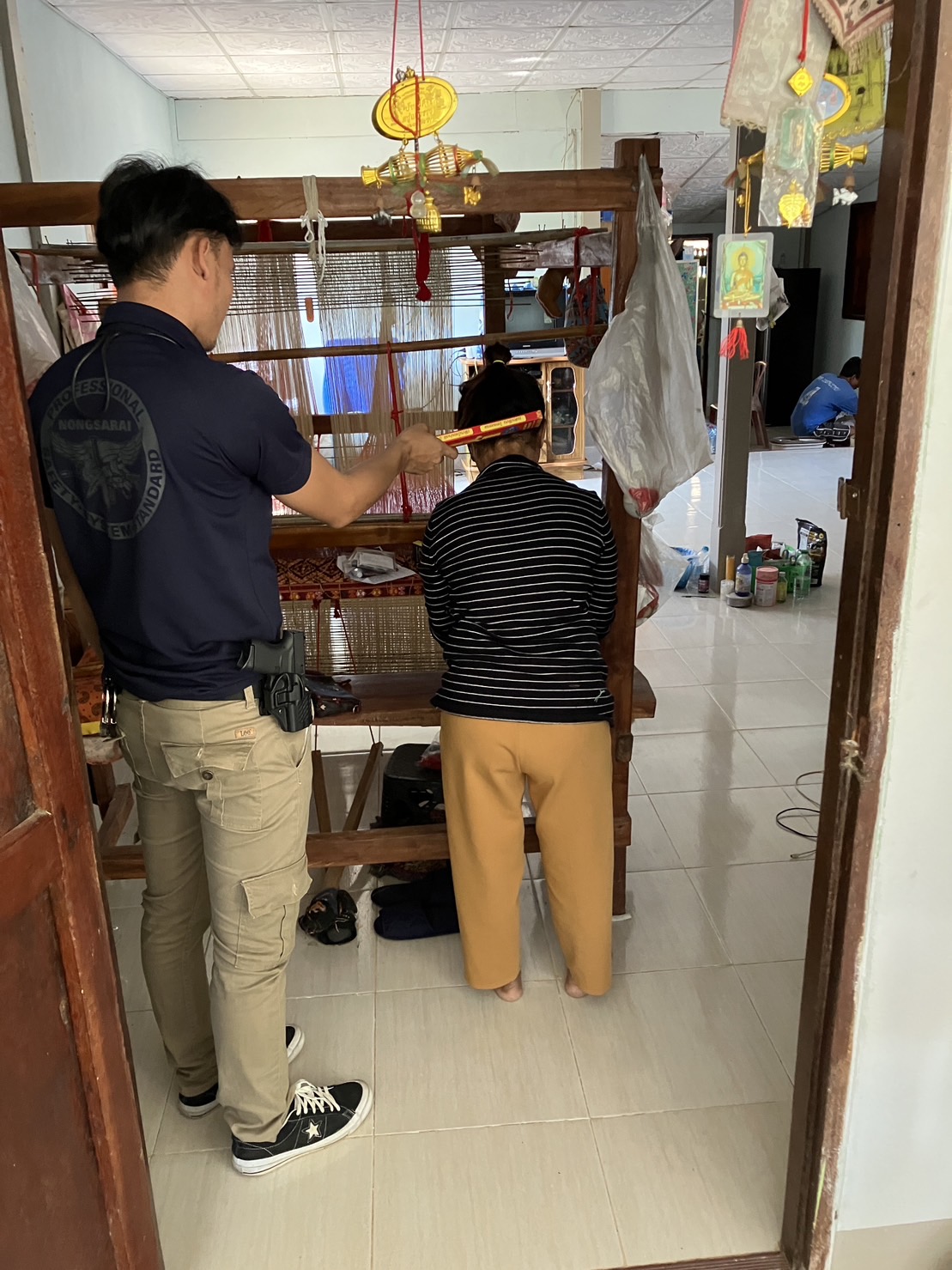 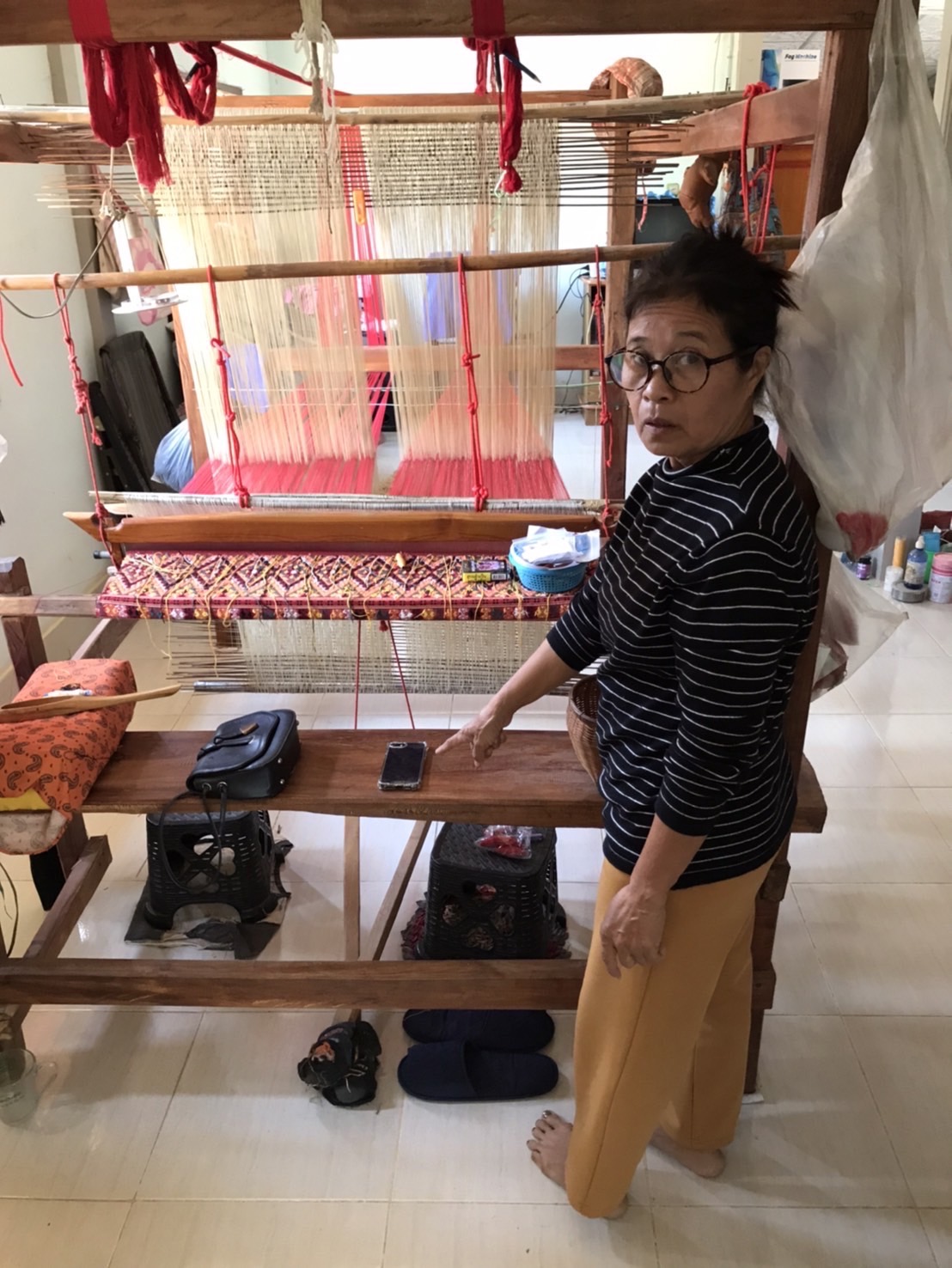 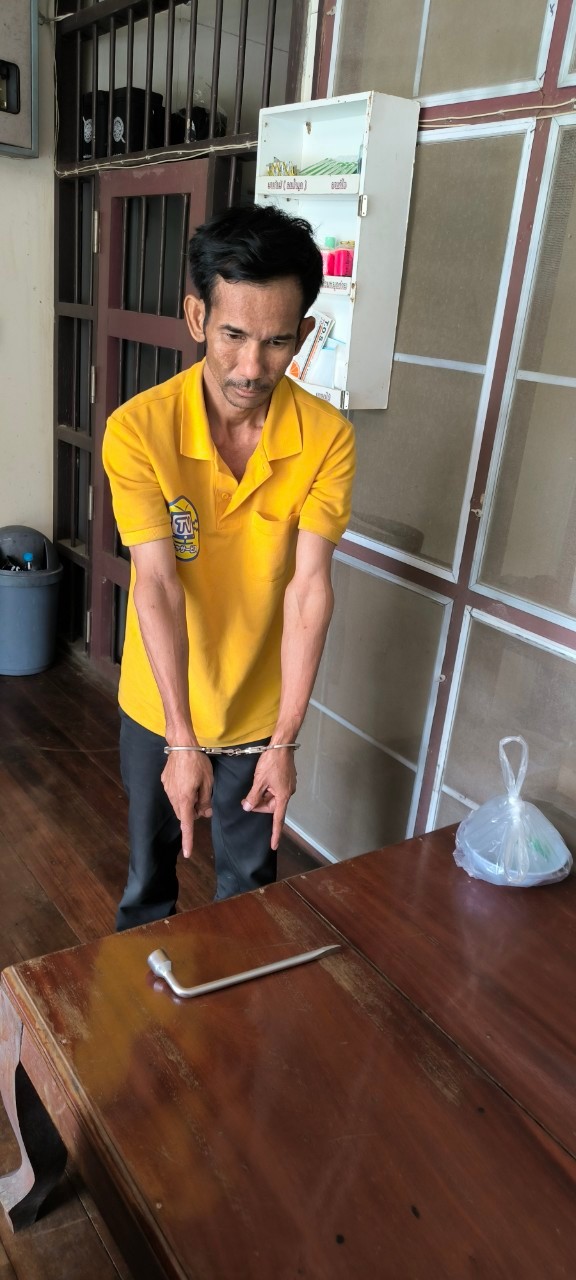 